
Sinterklaasavond Even de sfeer van pakjesavond meemaken?Neem een cadeautje (m/v) van 5 euro mee en iets wat je zelf niet meer kunt gebruikenOnze laatste Sinterklaasavond was in 2019. De hoogste tijd dus om weer ouderwets gezellig met elkaar in een kring rond de pakjes het dobbelspel te doen. Je weet nooit van tevoren welk pakje je krijgt, dus het is spannend tot op het laatste moment. Neem een cadeautje van rond de 5 euro mee en iets van thuis wat je niet meer nodig hebt. Pak beide cadeautjes in.Laat uiterlijk woensdag 24 november via de app of via soosjaal@autismewoerden.nl weten of je komt. Waar: 	De Plint, Jozef Israëlslaan 20, 3443 CS Woerden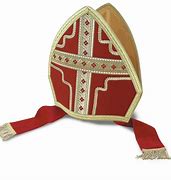 Wanneer: 	Vrijdag 26 november 2021 | van 20.00 – 22.00 uur Entree: 	Gratis